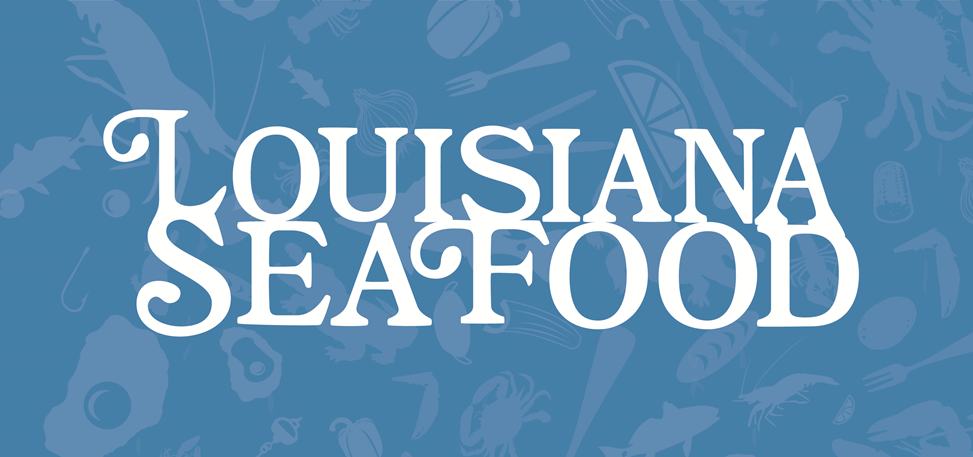 ProStart®Louisiana Seafood Supplemental CurriculumPRESENTED BY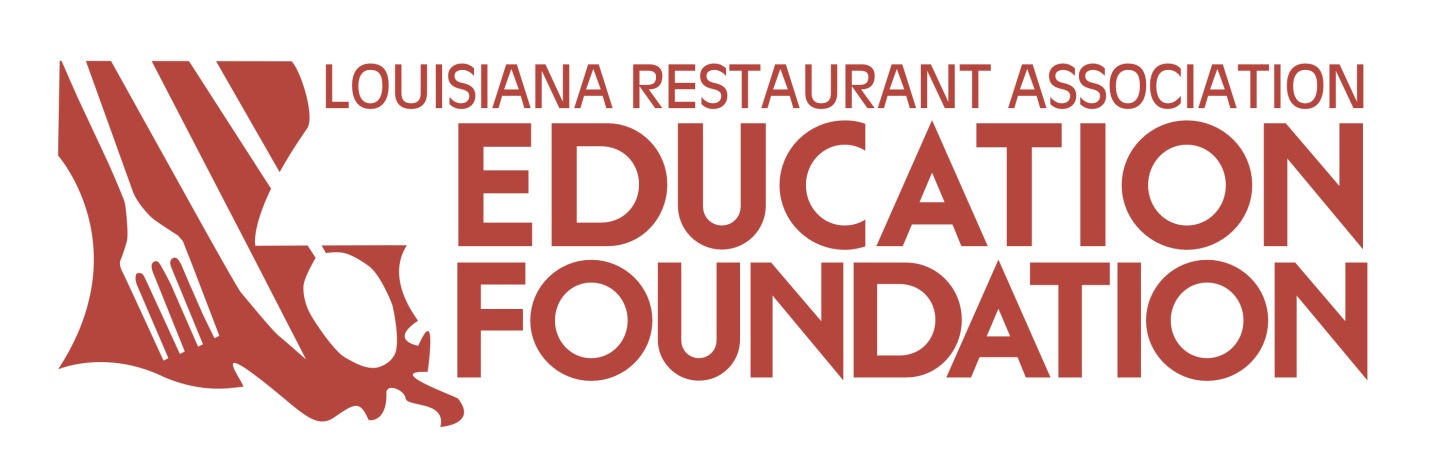 